CURRICULUM VITAE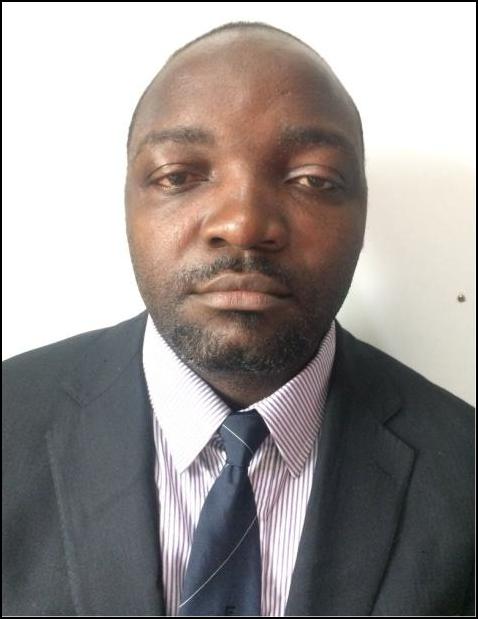 PERSONAL DATAName:	Nganyu Sex:	MaleDate of Birth:	April 03, 1979.Marital Status:	SingleVisa status:	VisitGmail:	nganyu.381866@2freemail.com WORK EXPERIENCE1.	Head of Tailoring & ProductionShirts, Suits & Senators (SSS) Fashion, Port Harcourt - Nigeria (January 2013 Till date)Responsibilities:Verifying cut patterns and sewing of sample garmentsSupervising the creation of dresses, including fitting, detailing and adaptationsOverseeing production & Carrying out dimensional checksAdapting existing designs for mass productionUnderstanding design from a technical perspective, i.e. producing patterns and technical specifications for designsKeeping up to date with emerging fashion trends as well as general trends relating to fabrics, colors and shapesHead of Pattern drafting & Tailoring UnitDYNAMIC FASHION PROMOTERS, Douala - Cameroon (Aug 2005 – Nov 2012)Responsibilities:Developing patterns that are cut and sewn into sample garmentsSupervising the creation of dresses, including fitting, detailing and adaptationsOverseeing production & Carrying out dimensional checksAdapting existing designs for mass productionUnderstanding design from a technical perspective, i.e. producing patterns and technical specifications for designsKeeping up to date with emerging fashion trends as well as general trends relating to fabrics, colors and shapesJunior Tailor (Men Wears)DYNAMIC FASHION PROMOTERS, Buea - Cameron (January 2001 – July 2004)Responsibilities:Measuring, cutting & Sewing of ShirtsMeasuring, cutting & Sewing of SuitsMeasuring, cutting & Sewing of senators & Local DressesAdapting existing designs for mass productionEDUCATIONAL QUALIFICATIONS:Diploma in Fashion Design & TailoringDYNAMIC FASHIO INSTITUTE, Buea (January 1997 – December 2000)O’Level General Certificate Education (GCE)SARL COLLEGE, Nkambe (September 1991 – June 1995)First School Living Certificate (FSLC)Cotholic Primary School, Mbot (September 1984 – June 1991)